Bu anket; 10.10.2022 ve 12.10.2022 tarihlerinde Oryantasyon eğitimi alan Çanakkale Sağlık Hizmetleri MYO öğrencilerine sağlanan hizmetlerin değerlendirilmesi ve iyileştirilmesi amacıyla hazırlanmıştır. Eğitim sonrası öğrenciler, Google Forms anketine yönlendirilerek aldıkları eğitimi değerlendirmeleri sağlanmıştır. Sorular 1:En düşük- 5: En yüksek aralığında değerlendirilmiştir. 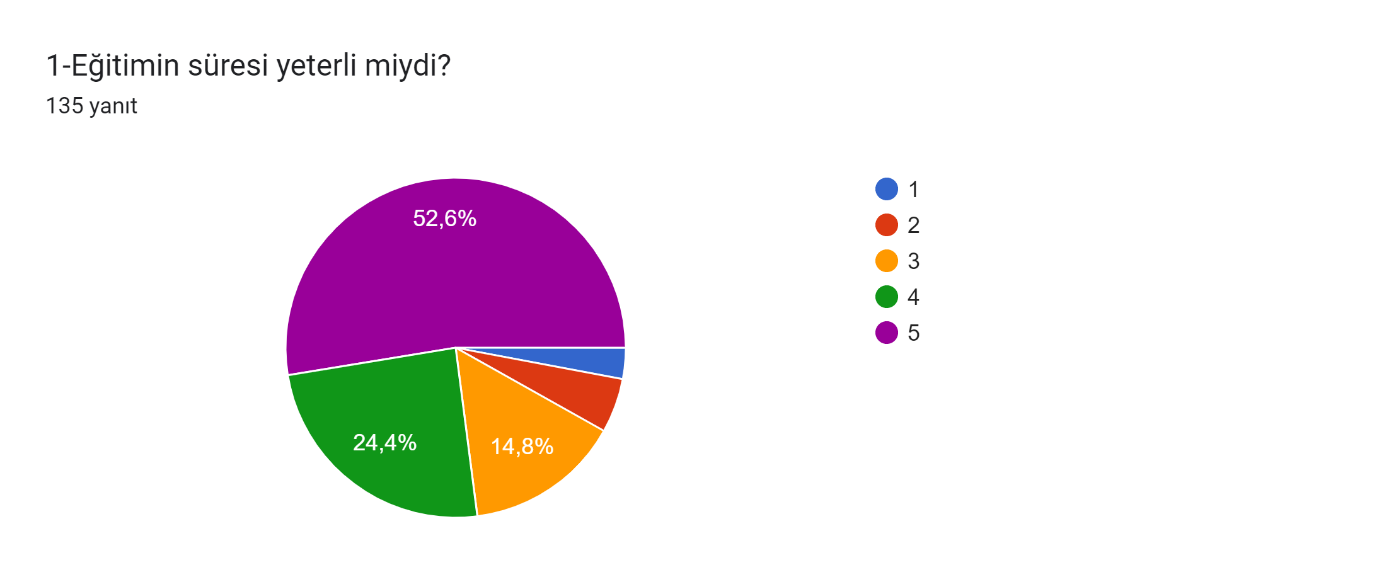 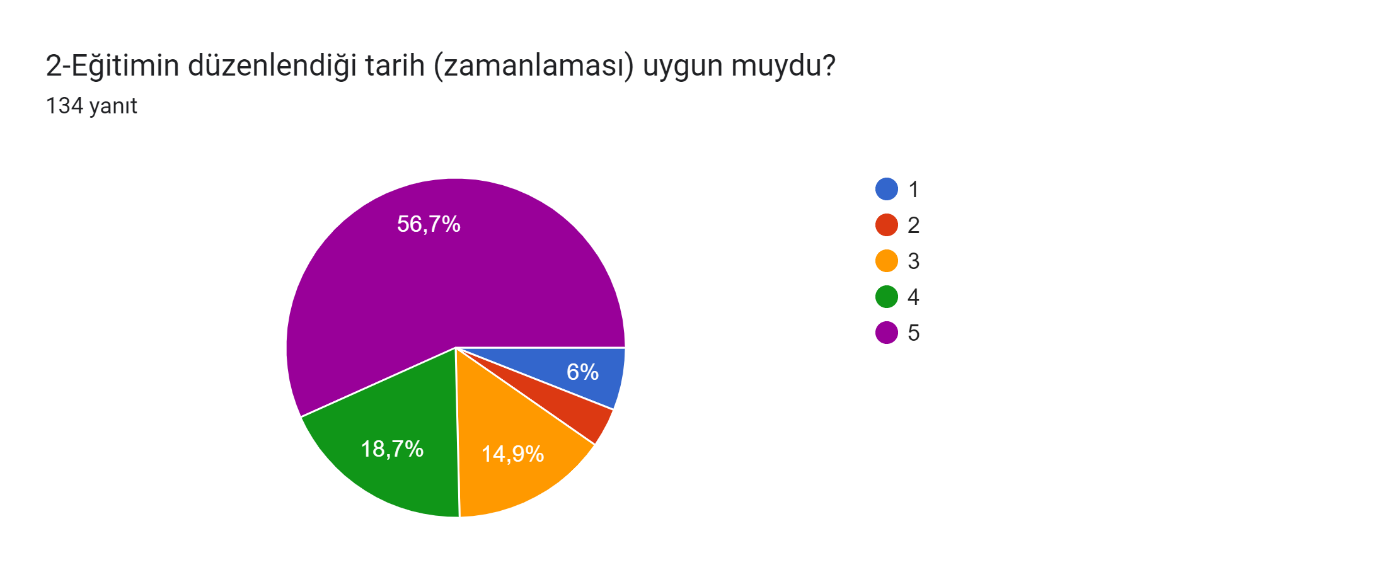 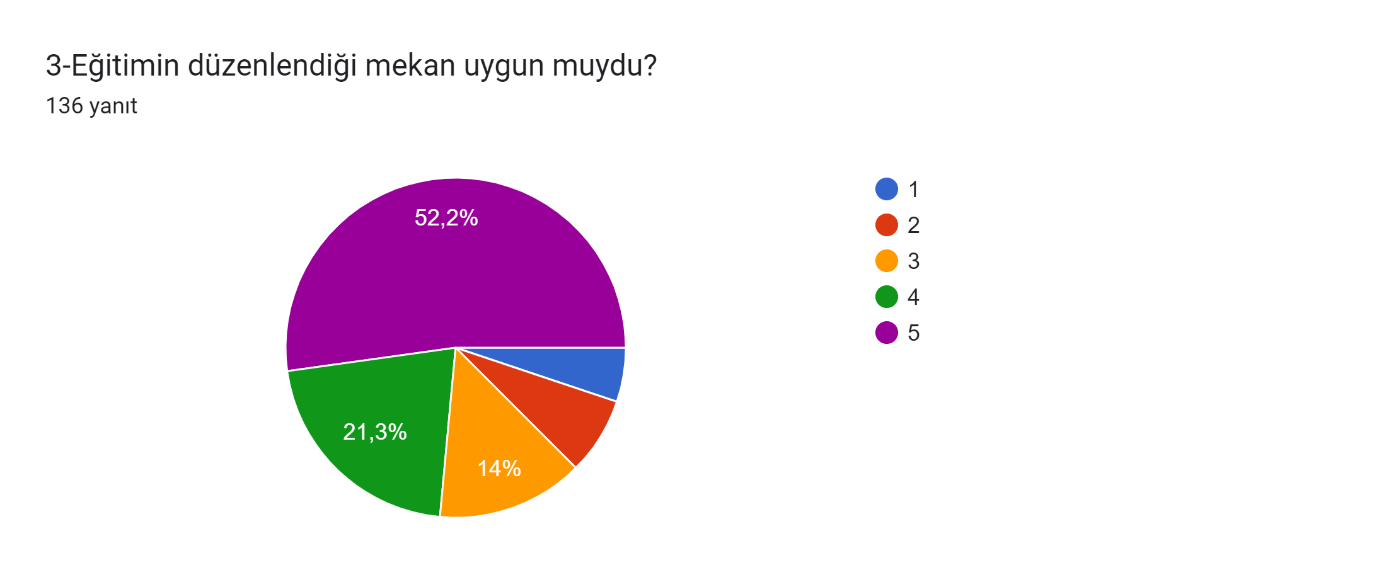 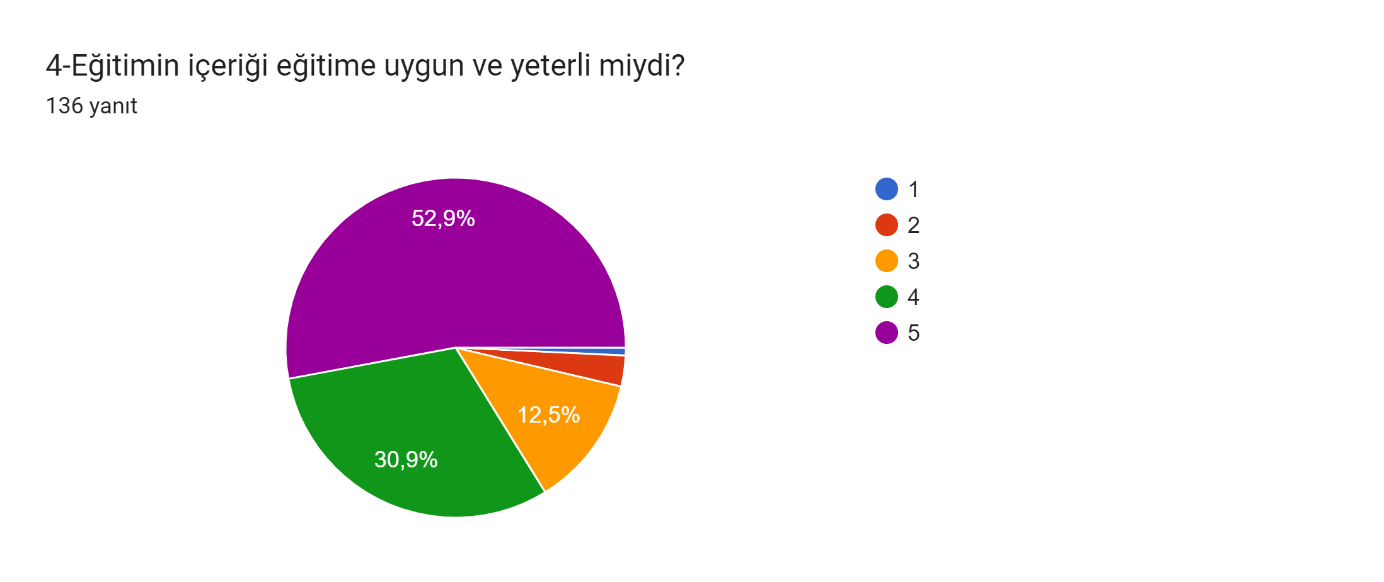 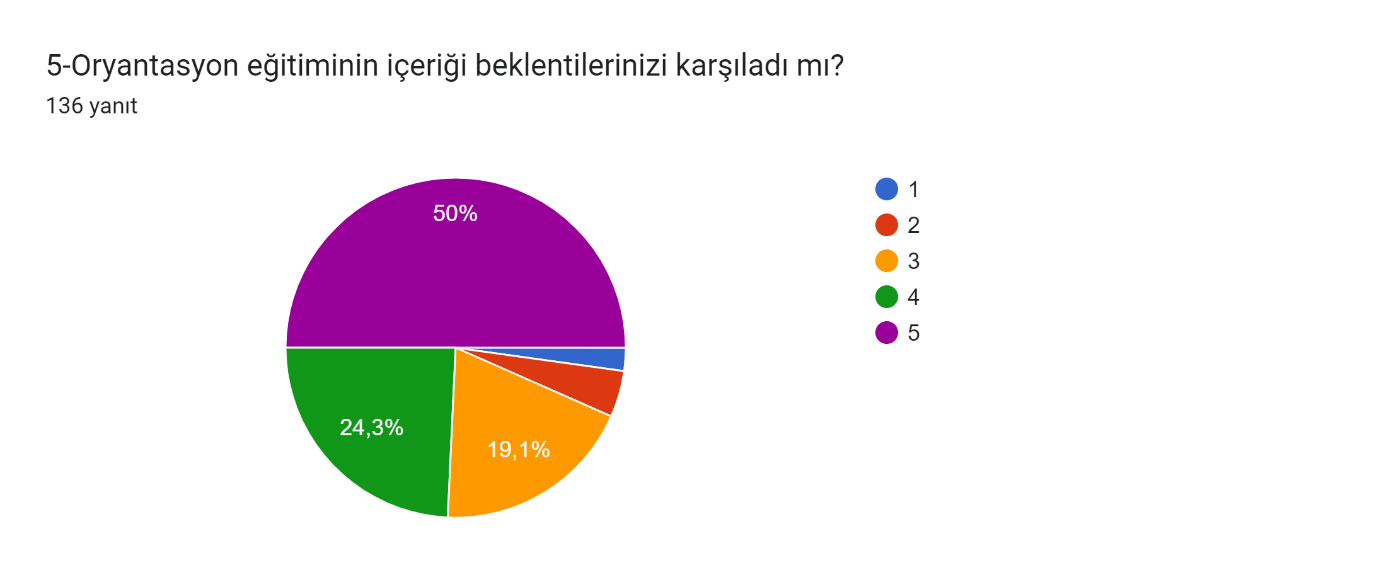 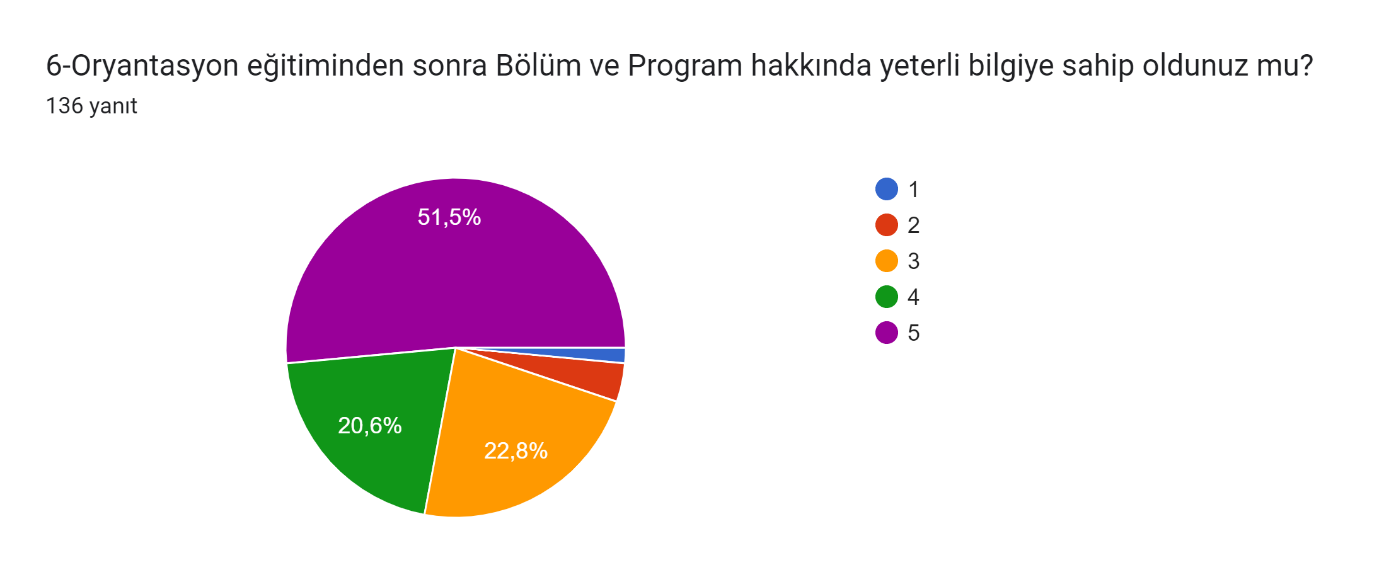 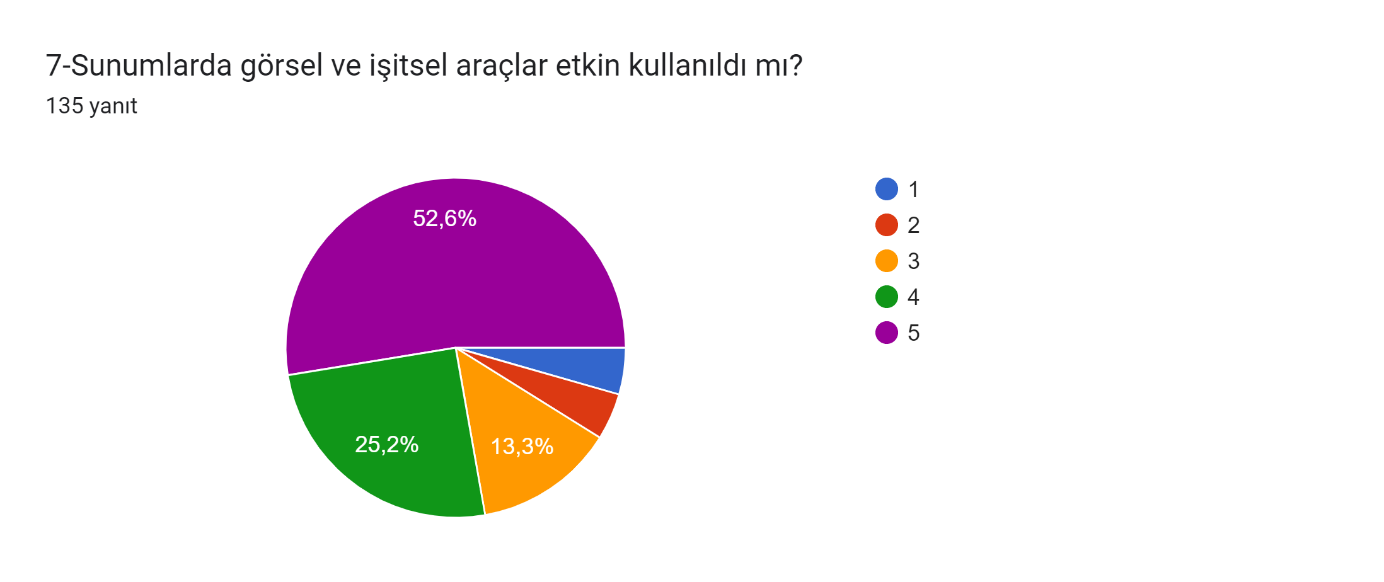 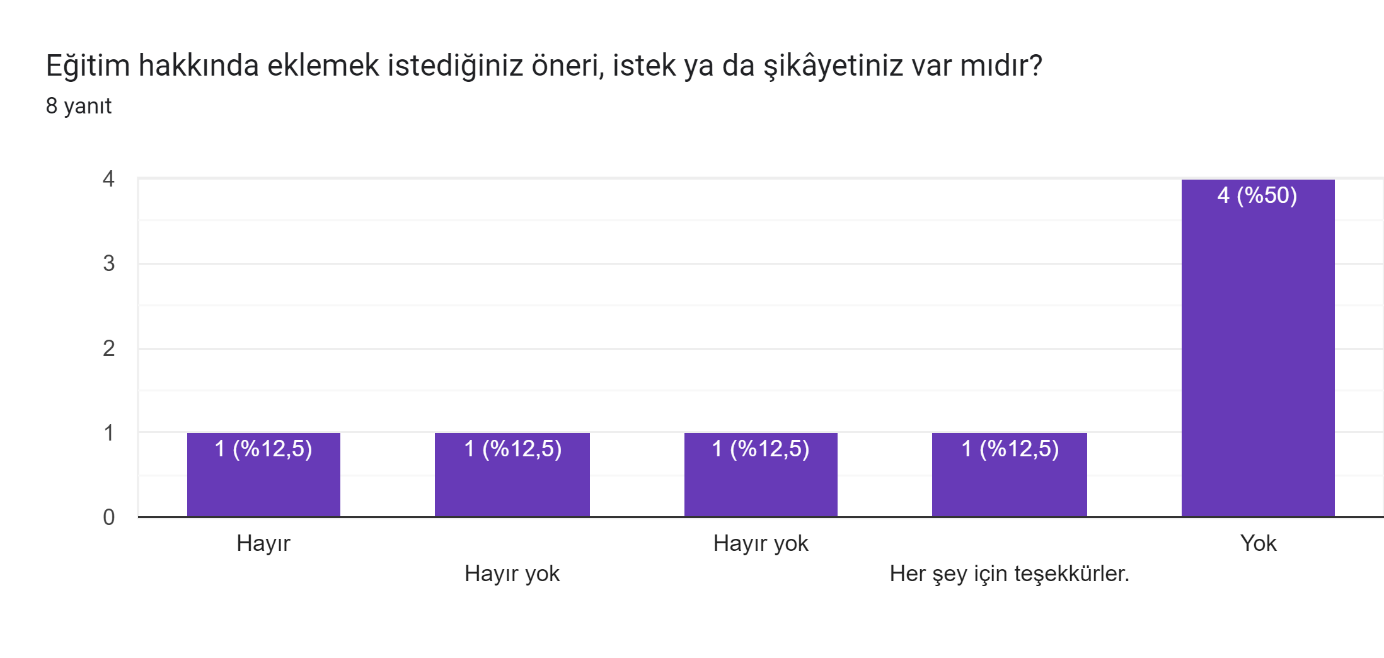 